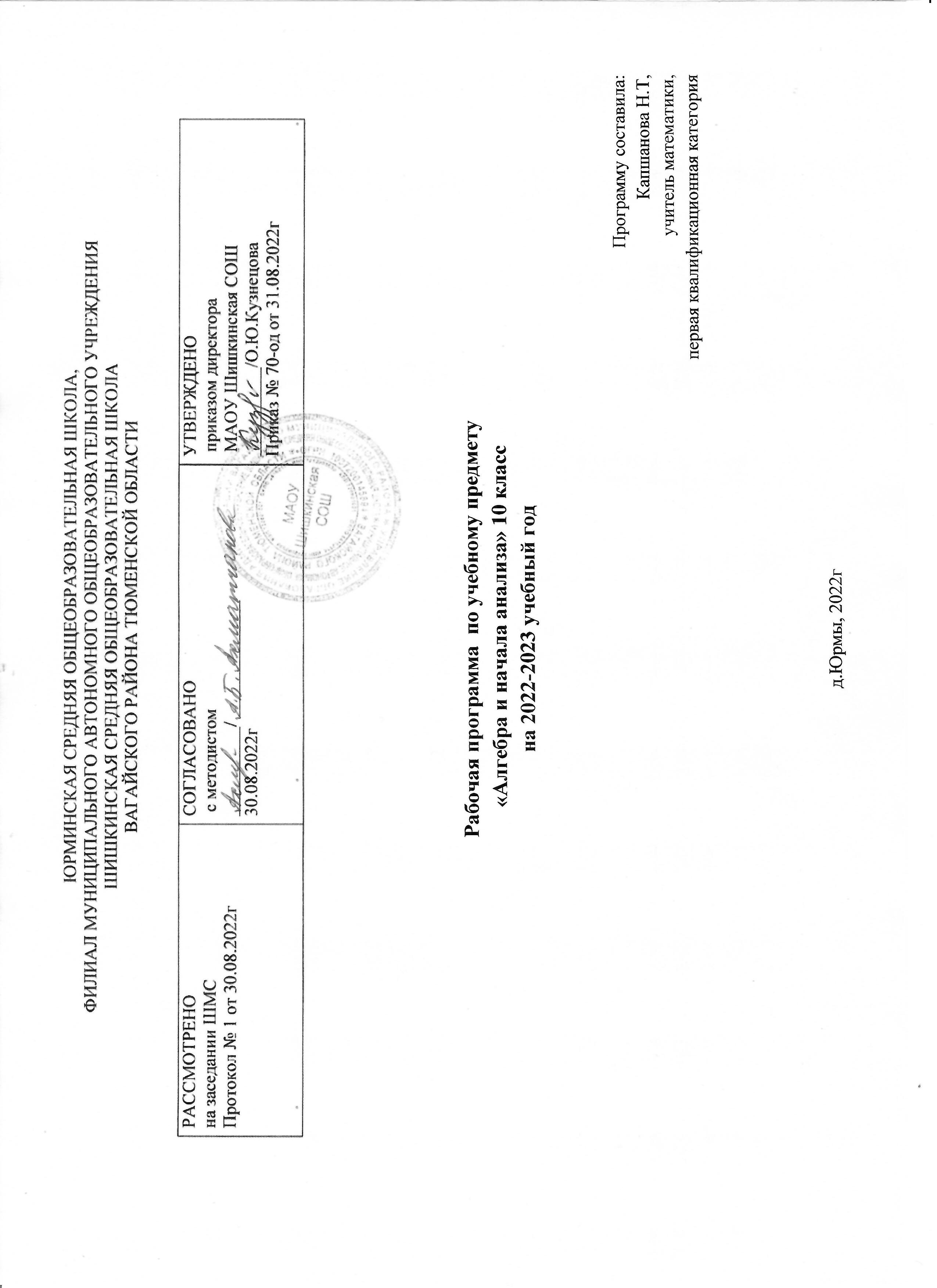 Планируемые результаты освоения учебного предмета Математика «Алгебра и начала математического анализа» Программа позволяет добиваться следующих результатов освоения образовательной программы среднего (полного) общего образования. Личностные:  сформированность мировоззрения, соответствующего современному уровню развития науки и общественной практики, основанного на диалоге культур, а также различных форм общественного сознания - науки, искусства, морали, религии, правосознания, своего места в поликультурном мире;  сформированность основ саморазвития и самовоспитания на основе общечеловеческих нравственных ценностей и идеалов российского гражданского общества; готовность и способность к самостоятельной, творческой и ответственной деятельности (образовательной, проектно-исследовательской, коммуникативной и др.);  сформированность толерантного сознания и поведения личности в поликультурном мире, готовности и способности вести диалог с другими людьми, достигать в нём взаимопонимания, находить общие цели и сотрудничать для их достижения;  сформированность навыков продуктивного сотрудничества со сверстниками, детьми старшего и младшего возраста, взрослыми в образовательной, общественно полезной, учебно-исследовательской, учебно-инновационной и других видах деятельности;  осознанный выбор будущей профессии на основе понимания её ценностного содержания и возможностей реализации собственных жизненных планов; гражданское отношение к профессиональной деятельности как к возможности личного участия в решении общественных, государственных, общенациональных проблем.Метапредметные:  умение самостоятельно определять цели и составлять планы, осознавая приоритетные и второстепенные задачи; самостоятельно осуществлять, контролировать и корректировать учебную, внеурочную и внешкольную деятельность с учётом предварительного планирования; использовать различные ресурсы для достижения целей; выбирать успешные стратегии в трудных ситуациях;  умение продуктивно общаться и взаимодействовать с коллегами по совместной деятельности, учитывать позиции другого (совместное целеполагание и планирование общих способов работы на основе прогнозирования, контроль и коррекция хода и результатов совместной деятельности), эффективно разрешать конфликты;  владение навыками познавательной, учебно-исследовательской и проектной деятельности, навыками разрешения проблем; способность и готовность к самостоятельному поиску методов решения практических задач, применению различных методов познания для изучения различных сторон окружающей действительности;  готовность и способность к самостоятельной и ответственной информационной деятельности, включая умение ориентироваться в различных источниках информации, критически оценивать и интерпретировать информацию, получаемую из различных источников;  умение определять назначение и функции различных социальных институтов, ориентироваться в социальнополитических и экономических событиях, оценивать их последствия;  умение самостоятельно оценивать и принимать решения, определяющие стратегию поведения, с учётом гражданских и нравственных ценностей;  владение языковыми средствами: умение ясно, логично и точно излагать свою точку зрения, использовать языковые средства, адекватные обсуждаемой проблеме, представлять результаты исследования, включая составление текста и презентации материалов с использованием информационных и коммуникационных технологий, участвовать в дискуссии; владение навыками познавательной рефлексии как осознания совершаемых действий и мыслительных процессов, их результатов и оснований, границ своего знания и незнания, новых познавательных задач и средств их достижения. Предметные:  сформированность представлений о математике как части мировой культуры и о месте математики в современной цивилизации, о способах описания на математическом языке явлений реального мира;  сформированность представлений о математических понятиях как о важнейших математических моделях, позволяющих описывать и изучать разные процессы и явления; понимания возможности аксиоматического построения математических теорий;  владение методами доказательств и алгоритмов решения; умение их применять, проводить доказательные рассуждения в ходе решения задач;  владение стандартными приёмами решения рациональных и иррациональных, показательных, степенных, тригонометрических уравнений и неравенств, их систем, использование готовых компьютерных программ, в том числе для поиска пути решения и иллюстрации решения уравнений и неравенств;  сформированность представлений об основных понятиях, идеях и методах математического анализа;  владение основными понятиями о плоских и пространственных геометрических фигурах, их основных свойствах; умение распознавать на чертежах, моделях и в реальном мире геометрические фигуры; применение изученных свойств геометрических фигур и формул для решения геометрических задач и задач с практическим содержанием;  сформированность представлений о процессах и явлениях, имеющих вероятностный характер, о статистических закономерностях в реальном мире, об основных понятиях элементарной теории вероятностей; умений находить и оценивать вероятности наступления событий в простейших практических ситуациях и основные характеристики случайных величин;  владение навыками использования готовых компьютерных программ при решении задач; сформированность представлений о необходимости доказательств при обосновании математических утверждений и роли аксиоматики в проведении дедуктивных рассуждений;  сформированность понятийного аппарата по основным разделам курса математики; знаний основных теорем, формул и умения их применять; умения доказывать теоремы и находить нестандартные способы решения задач;  сформированность умения моделировать реальные ситуации, исследовать построенные модели, интерпретировать полученный результат;  сформированность представлений об основных понятиях математического анализа и их свойствах, владение умением характеризовать поведение функций, использование полученных знаний для описания и анализа реальных зависимостей;  владение умениями составления вероятностных моделей по условию задачи и вычисления вероятности наступления событий, в том числе с применением формул комбинаторики и основных теорем теории вероятностей; исследования случайных величин по их распределению.АлгебраУчащийся научится:
- выполнять арифметические действия, сочетая устные и письменные приемы, применение вычислительных устройств; находить значения корня натуральной степени, степени с рациональным показателем, логарифма, используя при необходимости вычислительные устройства; пользоваться оценкой и прикидкой при практических расчетах;
- проводить по известным формулам и правилам преобразования буквенных выражений, включающих степени, радикалы, логарифмы и тригонометрические функции;
- вычислять значения числовых и буквенных выражений, осуществляя необходимые подстановки и преобразования.
Учащийся получит возможностьИспользовать приобретенные знания и умения в практической деятельности и повседневной жизни для:
- практических расчетов по формулам, включая формулы, содержание степени, радикалы, логарифмы и тригонометрические функции, используя при необходимости справочные материалы и простейшие вычислительные устройства;
- понимания взаимосвязи учебного предмета с особенностями профессий и профессиональной деятельности, в основе которых лежат знания по данному учебному предмету.Функции и графикиУчащийся научится
- определять значение функции по значению аргумента при различных способах задания функции;
- строить графики изученных функций;
- описывать по графику и в простейших случаях по формуле поведение и свойства функций, находить по графику функции наибольшие и наименьшие значения;
- решать уравнения, простейшие системы уравнений, используя свойства функций и их графиков.Учащийся получит возможность
Использовать приобретенные знания и умения в практической деятельности и повседневной жизни для
- описания с помощью функций различных зависимостей, представления их графически, интерпретации графиков.
Уравнения и неравенстваУчащийся научится 
- решать рациональные, показательные и логарифмические уравнения и неравенства, простейшие иррациональные и тригонометрические уравнения, их системы;
- составлять уравнения и неравенства по условию задачи;
- использовать для приближенного решения уравнений и неравенств графический метод;
- изображать на координатной плоскости множества решений простейших уравнений и их систем.
Учащийся получит возможность
Использовать приобретенные знания и умения в практической деятельности и повседневной жизни для
- построения и исследования простейших математических моделей.Содержание курса учебного предметаТема 1. «Действительные числа» Целые и рациональные числа. Действительные числа. Бесконечно убывающая геометрическая прогрессия и её сумма.Корни и степени. Корень степени n>1 и его свойства. Арифметический корень натуральной степени. Степень с рациональным показателем и его свойства. Понятие о степени с действительным показателем. Свойства степени с действительным показателем.Тема 2. «Степенная функция» Степенная функция с натуральным показателем, её свойства и график. Взаимно обратные функции. Вертикальные и горизонтальные асимптоты графиков. Графики дробно-линейных функций.. Равносильные уравнения и неравенства. Иррациональные уравнения. .Тема 3. «Показательная функция»Показательная функция (экспонента), её свойства и график. Показательные уравнения. Показательные неравенства. Системы показательных уравнений и неравенств. Основные приемы решения систем уравнений: подстановка, алгебраическое сложение, введение новых переменных. Решение систем уравнений неравенств с одной переменной. Использование свойств и графиков функций при решении уравнений и неравенств. Метод интервалов. Решение простейших систем уравнений с двумя неизвестными. Изображение на координатной плоскости множества решений уравнений и неравенств с двумя переменными и их систем.Тема 4. «Логарифмическая функция» Логарифмы. Логарифм числа.. Основное логарифмическое тождество. Свойства логарифмов. Логарифм произведения, частного, степени; переход к новому основанию. Десятичный и натуральный логарифмы, число е. Преобразования простейших выражений, включающих арифметические операции, а также операцию возведения в степень и операцию логарифмирования. Логарифмическая функция, её свойства и график. Логарифмические уравнения. Логарифмические неравенства.Тема 5. «Тригонометрические формулы»Радианная мера угла. Поворот точки вокруг начала координат Определение синуса, косинуса и тангенса  произвольного угла. Определение синуса, косинуса и тангенса числа. Знаки синуса, косинуса и тангенса угла.Зависимость между синусом, косинусом и тангенсом одного и того же угла. Основные тригонометрические тождества. Синус, косинус и тангенс углов α и -α. Формулы сложения. Синус, косинус и тангенс двойного угла. Выражение тригонометрических функций через тангенс половинного аргумента.Формулы привидения. Синус, косинус и тангенс суммы и разности двух углов. Преобразования суммы тригонометрических функций в произведение и произведения в сумму .Преобразование простейших тригонометрических выражений.Тема 7. «Тригонометрические уравнения» Арксинус, арккосинус, арктангенс числа. Уравнение cos x = a. Уравнение sin x = a. Уравнение tgx = a. Решение тригонометрических уравнений. Примеры решения простейших тригонометрических неравенств. Основные цели: формирование представлений о решении тригонометрических уравнений на числовой окружности, об арккосинусе, арксинусе, арктангенсе, арккотангенсе числа; формирование умений решения простейших тригонометрических уравнений и неравенств, однородных тригонометрических уравнений; овладение умением решать тригонометрические уравнения методом введения новой переменной, методом разложения на множители; расширение и обобщение сведений о видах тригонометрических уравнений.Тематическое планирование с указанием количество часов, отводимых на освоение каждой темы.№п/пТема урокаКол – во часов№п/пТема урокаКол – во часовДействительные числа (11 ч.)1Целые и рациональные числа.12Действительные числа13Бесконечно убывающая геометрическая прогрессия и её сумма.14Бесконечно убывающая геометрическая прогрессия и её сумма.15Корни и степени. Корень степени n>1 и его свойства. 16Арифметический корень натуральной степени17Степень с рациональным показателем и его свойства.18,9Понятие о степени с действительным показателем. Свойства степени с действительным показателем.210Урок обобщения и систематизации знаний теме «Действительные числа».111Контрольная работа  по теме «Действительные числа»1Степенная функция (10 ч.)12Степенная функция с натуральным показателем, её свойства и график113Степенная функция с натуральным показателем, её свойства и график114Взаимно обратные функции. Вертикальные и горизонтальные асимптоты графиков. Графики дробно-линейных функций.115Равносильные уравнения и неравенства.116Иррациональные уравнения. 117Иррациональные уравнения118Иррациональные неравенства119Иррациональные неравенства120Повторение по теме «Степенная функция».121Контрольная работа по теме «Степенная функция»1Показательная функция (10 ч.)22Показательная функция (экспонента), её свойства и график123Показательная функция (экспонента), её свойства и график       124Показательные уравнения125Показательные уравнения126Показательные неравенства127Показательные неравенства128Основные приемы решения систем уравнений: подстановка, алгебраическое сложение, введение новых переменных. Решение систем уравнений неравенств с одной переменной. Использование свойств и графиков функций при решении уравнений и неравенств. Метод интервалов..129Решение простейших систем уравнений с двумя неизвестными. Изображение на координатной плоскости множества решений уравнений и неравенств с двумя переменными и их систем.130Повторение по теме «Показательная функция»131Контрольная работа по теме «Показательная функция»1Логарифмическая функция (14 ч.)32Логарифмы. Логарифм числа..133Логарифмы .Основное логарифмическое тождество134,35Свойства логарифмов. Логарифм произведения, частного, степени; переход к новому основанию.236Десятичный и натуральный логарифмы, число е.137Преобразования простейших выражений, включающих арифметические операции, а также операцию возведения в степень и операцию логарифмирования.138Логарифмическая функция, её свойства и график139Построение графика логарифмической функции.140Логарифмические уравнения.141Решение логарифмических уравнений.142Логарифмические неравенства143Решение логарифмических неравенств.144Повторение по теме «Логарифмическая функция»145Контрольная работа по теме «Логарифмическая функция»1Тригонометрические формулы (21 ч.)46Радианная мера угла147Поворот точки вокруг начала координат148Поворот точки вокруг начала координат149Определение синуса, косинуса и тангенса  произвольного угла150Определение синуса, косинуса и тангенса числа.151Знаки синуса, косинуса и тангенса угла.152Зависимость между синусом, косинусом и тангенсом одного и того же угла153Зависимость между синусом, косинусом и тангенсом одного и того же угла. 154 Основные тригонометрические тождества.155Основные тригонометрические тождества.156Синус, косинус и тангенс углов α и -α.157Формулы сложения158Формулы сложения159Синус, косинус и тангенс двойного угла160Синус, косинус и тангенс двойного угла. 161Выражение тригонометрических функций через тангенс половинного аргумента.162Формулы привидения163Синус, косинус и тангенс суммы и разности двух углов.164Синус, косинус и тангенс суммы и разности двух углов.165Преобразования суммы тригонометрических функций в произведение и произведения в сумму .Преобразование простейших тригонометрических выражений.166Контрольная работа  по теме «Основные тригонометрические формулы»1Тригонометрические уравнения (13 ч.)67Арксинус, арккосинус, арктангенс числа. 168Решение уравнений вида cosх = а169Уравнение cosх = а170Решение уравнений вида  sin х = а 171Решение уравнений вида  , sin х = а172Уравнение  tgх = а173Решение уравнений вида  tgх = а174Тригонометрические уравнения, сводящиеся к квадратным.175Уравнение   a sin x + b cos x = c176Решение тригонометрических уравнений.  177Примеры решения простейших тригонометрических неравенств178Повторение по теме «Тригонометрические уравнения»179Контрольная работа по теме «Тригонометрические уравнения»1Итоговое повторение курса алгебры и начала анализа 10 класс (23 ч.)80-82Повторение по теме «Действительные числа».383-85Повторение по теме «Степенная функция».386-88Повторение по теме «Показательная функция».389-90Повторение по теме «Логарифмическая функция».291-98Повторение по теме «Тригонометрические формулы и уравнения»899-101Итоговая контрольная работа3102Анализ контрольной работы. Работа над ошибками.1Всего102